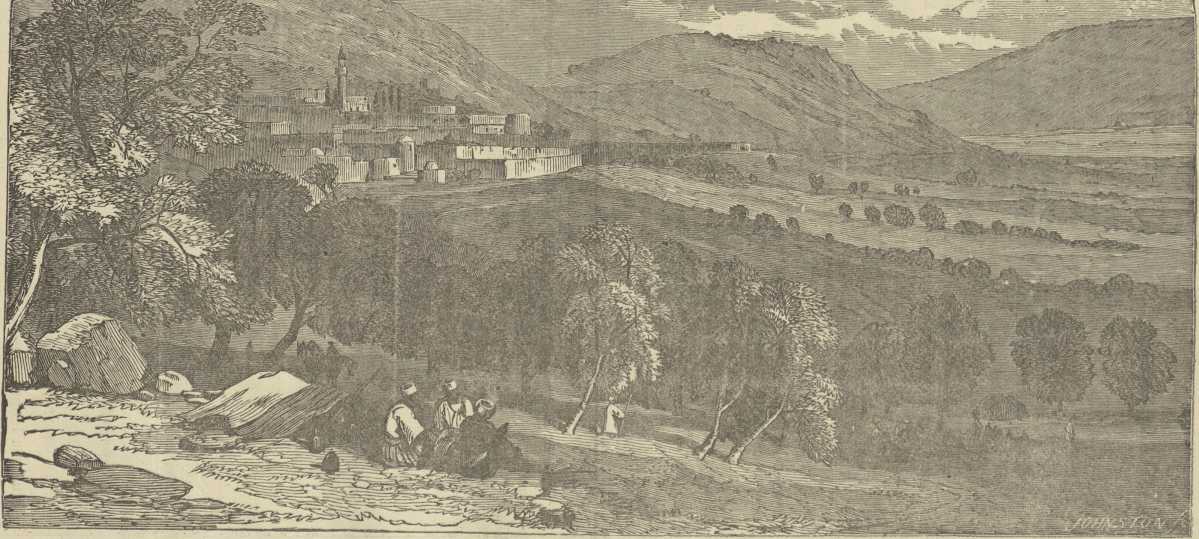 NAZARETH.Umfanekiso okwipepa lokuqala lesi Sigi- dimi ubonisa I-Nazareth E-Palestine. Ngumzi okufupi kulentaba kutiwa yi Tabor, onemayile ezi 50 pakati kwawo ne Jerusalem. Kulapo U-Kristu wayehlala kona pambi kokuwuqala kwake umsebenzi wake, xa aneminyaka ema 30 yobudala. Into enkulu ewubanga ukuba utandeke lomzi kwabangama Kristu, kukuba ngalo- minyaka ima 30, iliso lakelaselide laziqela izinto zakona, nokubonakala kwawo lomzi nendawo eziwunqongileyo; makabe zonkeindlela zakona wake wazihamba ngezo nyawo zake zitamsanqekileyo. Abamgxe- kayo bebeye bati ngu Mnazarene. Abemi base Galili bebedeliwe kakulu ngabase Judea kuba bebengafundanga ngangabo, kanjalo behlangana nabaheyideni. I-Nazareth ibingumzana ongenanto inkulu inxulumene nawo, esiti ngoko simfumane U-Nathanael ebuza ukuti “ kungavela E-Nazareth into elungileyo yinina? ”Ngoku abantu abakona bakuma 4,000.Inkoliso yabo ngama Kristu. Isininzi hlele pantsi ” (Luke iv., 29).sezindlu zakona sakiwe kakuhle ngamatye, ziti ezinye zide zibe mbini ndaweni ’nye, enye ipezu kwenye. Izitilata azibanzi, ziti lakuna zizale ludaka nemigxobozo, kube nzima kanye ukuhamba kuzo. Ngasentshona-langa kulomzi kuko amawa amaninzi. Elinye lawo lelikutiwa uku- baliswa ngalo, bati aba Juda U-Yesu “ ba- mkupela ngapandle kwesixeko, bamrolela ngasemgcipekweni wentaba esibe sakiwe pezu kwawo isixeko sabo, ukuze bamka-ISIGIDIMI SAMAXOSA, NOVEMBER 1, 1872.